Hindy Strong Scholarship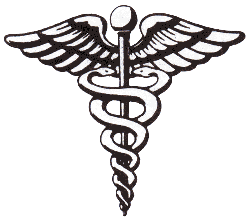 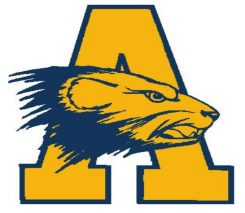 Losing is not an optionFor students graduating from Algonac High School with a 3.0 GPA or higher and going into the medical field, including but not limited to the nursing, physical/occupational therapy, medical, or dental track.This scholarship will be awarded to 1-4 students.NAME:      	  			DATE:      			AGE:      	ADDRESS:      				PHONE #:    -   -    	GPA:      Postsecondary institution to be attended Fall 2018:      	Please answer these questions in essay form:What does character mean to you and how have you demonstrated good character?What does service mean to you and why do you want to serve others?Give an example of when you’ve had to get through a tough time and how you persevered.Please submit this application with the following:A copy of your transcriptTwo (2) letters of recommendationYou may also want to include an accomplishments sheet or resume